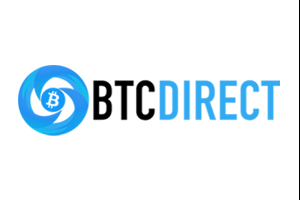 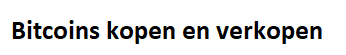 CRYPTOMUNTEN KOPENMeld je aan op de website (registreren/inloggen)Vul het bedrag in dat je wenst te kopen in Bitcoins.(In dit geval €50. Het systeem toont de waarde in Bitcoin.)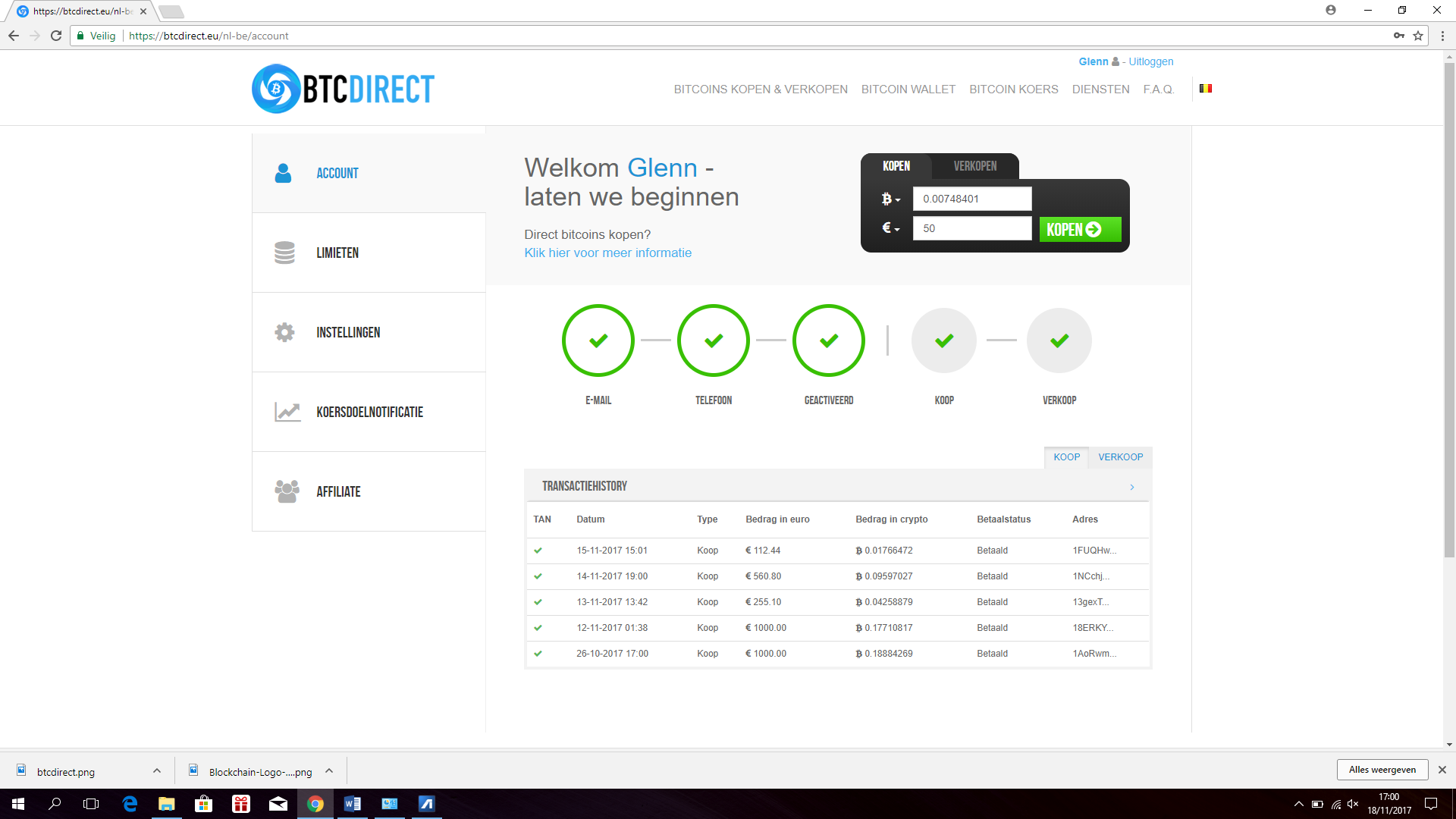 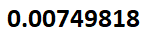 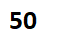 Druk op kopen.Kijk na of alle informatie klopt en reken af.Eens afgerekend verschijnt het bedrag automatisch in je wallet.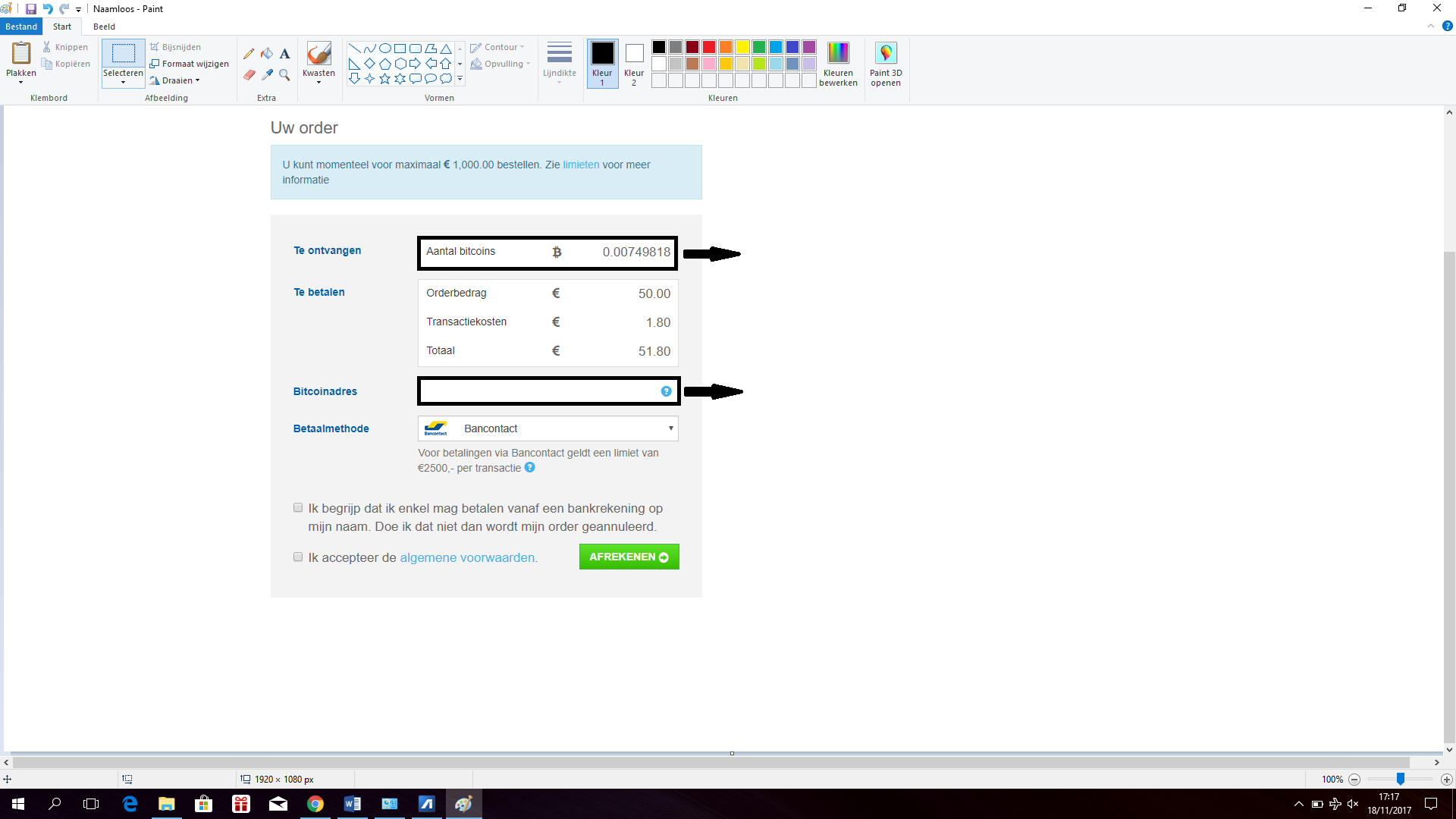 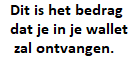 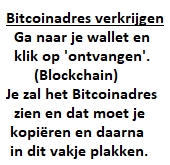 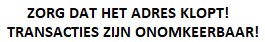 